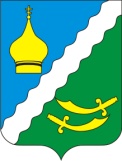 РОССИЙСКАЯ ФЕДЕРАЦИЯРОСТОВСКАЯ ОБЛАСТЬМАТВЕЕВО – КУРГАНСКИЙ РАЙОНМУНИЦИПАЛЬНОЕ ОБРАЗОВАНИЕ«МАТВЕЕВО - КУРГАНСКОЕ СЕЛЬСКОЕ ПОСЕЛЕНИЕ»АДМИНИСТРАЦИЯ МАТВЕЕВО – КУРГАНСКОГО СЕЛЬСКОГО ПОСЕЛЕНИЯРАСПОРЯЖЕНИЕ№  68  30.07.2019 г.                                                                                          п. Матвеев КурганОб исполнении плана реализации муниципальнойпрограммы Матвеево - Курганского поселения«Социальная поддержка граждан»       за 6 месяцев 2019 годаВ соответствии с постановлением Администрации Матвеево - Курганского поселения от 28.06.2018 № 137 «Об утверждении Порядка разработки, реализации и оценки эффективности муниципальных программ Матвеево - Курганского сельского поселения», распоряжением Администрации Матвеево - Курганского поселения от 08.10.2018 № 198 «Об утверждении Методических рекомендаций по разработке и реализации муниципальных программ Матвеево - Курганского поселения», распоряжением Администрации Матвеево - Курганского поселения от 23.11.2018 № 216 «Об утверждении плана реализации  муниципальной программы Матвеево-Курганского сельского поселения «Социальная поддержка граждан» на 2019 год»:1. Принять к сведению отчёт об исполнении плана реализации муниципальной программы Матвеево - Курганского поселения «Социальная поддержка граждан»  за 6 месяцев 2019 года согласно приложению к настоящему распоряжению.2. Настоящее распоряжение вступает в силу со  дня его подписания.3. Контроль за  исполнением  оставляю за собойГлава  АдминистрацииМатвеево-Курганскогосельского поселения                                                                               Г.В. Щеткова Отчет об исполнении плана  реализации муниципальной программы:«Социальная поддержка граждан» в Матвеево – Курганском сельском поселении»  отчетный период     за 6 месяцев 2019г.№ п/пНомер и наименование 
<4>Ответственный 
 исполнитель, соисполнитель, участник
(должность/ ФИО) <1>Ожидаемый результат  (краткое описание)Факти-ческая дата начала
реали-зацииПлановый срок реализацииРасходы  бюджета поселения на реализацию муниципальной  программы, тыс. рублейРасходы  бюджета поселения на реализацию муниципальной  программы, тыс. рублейРасходы  бюджета поселения на реализацию муниципальной  программы, тыс. рублейОбъемы не освоенных средств и причины их не освоения<2>№ п/пНомер и наименование 
<4>Ответственный 
 исполнитель, соисполнитель, участник
(должность/ ФИО) <1>Ожидаемый результат  (краткое описание)Факти-ческая дата начала
реали-зацииПлановый срок реализациипредусмотреномуниципальной  программойПредусмотрено сводной бюджетной росписьюфакт на отчетную дату Объемы не освоенных средств и причины их не освоения<2>123456789101Программа:       «Социальная поддержка граждан»Ведущий специалист по архивной и кадровой работеВыполнение в полном объеме социальных обязательств  перед населением, усиление социальной поддержки отдельных категорий граждан. Снижение бедности, социального и имущественного неравенства среди получателей мер социальной поддержки01.01.2019весь период480,0480,0211,92Подпрограмма: «Социальная поддержка отдельных категорий граждан»Ведущий специалист по архивной и кадровой работеВыполнение в полном объеме социальных обязательств  перед населением, усиление социальной поддержки отдельных категорий граждан. Снижение бедности, социального и имущественного неравенства среди получателей мер социальной поддержки01.01.2019весь период480,0480,0211,92.1.1Основное  мероприятие: Выплата государственной пенсии за выслугу лет Ведущий специалист по архивной и кадровой работеВыполнение в полном объеме социальных обязательств  перед населением, усиление социальной поддержки отдельных категорий граждан. Снижение бедности, социального и имущественного неравенства среди получателей мер социальной поддержки01.01.2019весь период480,0480,0211,93Итого по муниципальной  
программе:            Ведущий специалист по архивной и кадровой работеВыполнение в полном объеме социальных обязательств  перед населением, усиление социальной поддержки отдельных категорий граждан. Снижение бедности, социального и имущественного неравенства среди получателей мер социальной поддержки01.01.2019весь период480,0480,0211,9